ПАВЛОГРАДСЬКА МІСЬКА РАДАВИКОНАВЧИЙ КОМІТЕТР І Ш Е Н Н Я26.06.2019 р.		               м. Павлоград	                                 № 523Про затвердження актів  комісії з  визначення та відшкодування збитків власникам землі та землекористувачамЗгідно з ст. 40, ч.1 ст. 52, ч.6 ст. 59 Закону України «Про місцеве самоврядування в Україні», на підставі Земельного кодексу України, Цивільного кодексу України, Податкового кодексу України, керуючись Порядком визначення та відшкодування збитків власникам землі та землекористувачам, затвердженим постановою Кабінету Міністрів України від 19.04.1993 року № 284, з метою  посилення контролю за використанням земель, створення єдиних організаційно-правових та економічних засад визначення розмірів збитків, заподіяних використанням земельних ділянок з порушенням земельного законодавства, розглянувши подані акти комісії з визначення та відшкодування збитків власнику землі – територіальній громаді міста Павлоград, затвердженої рішенням виконавчого комітету Павлоградської міської ради від 11.07.2018 № 463 (із змінами), виконком міської ради       В И Р І Ш И В :1. Затвердити акти комісії про визначення збитків власнику землі – територіальній громаді міста Павлоград: 1.1. Акт від 20.06.2019р. № 45 (додається) щодо факту збитків (неодержаного Павлоградською міською радою доходу), які нанесені міській раді ТОВ «Арт Метал Фурнітура» за час використання земельної ділянки по вул. Харківська, 16 у м. Павлоград, площею 1,1471га без правовстановлюючих документів.1.2. Акт від 20.06.2019р. № 46 (додається) щодо факту збитків (неодержаного Павлоградською міською радою доходу), які нанесені міській раді ТОВ «Арт Метал Фурнітура» за час використання земельної ділянки по вул. Харківська, 16 у м. Павлоград, площею 1,3441га без правовстановлюючих документів.1.3. Акт від 20.06.2019р. № 47 (додається) щодо факту збитків (неодержаного Павлоградською міською радою доходу), які нанесені міській раді ТОВ «Арт Метал Фурнітура» за час використання земельної ділянки по вул. Успенська, 68 у м. Павлоград, площею 1,3806га без правовстановлюючих документів.1.4. Акт від 20.06.2019р. № 48 (додається) щодо факту збитків (неодержаного Павлоградською міською радою доходу), які нанесені міській раді ТОВ «Завод металоконструкцій та нестандартного обладнання» за період використання земельної ділянки по вул. Терьошкіна, 23 у м. Павлоград, площею 6,0094га.1.5. Акт від 20.06.2019р. № 49 (додається) щодо факту збитків (неодержаного Павлоградською міською радою доходу), які нанесені міській раді ТОВ «АНЛІ-ІНВЕСТ» за період використання земельної ділянки по вул. Терьошкіна, 23 у м. Павлоград, площею 0,7591га.1.6. Акт від 20.06.2019р. № 50 (додається) щодо факту збитків (неодержаного Павлоградською міською радою доходу), які нанесені міській раді ФОП Шептуцовою Оленою Олександрівною за час використання земельної ділянки по вул. Повстання, 53 у м. Павлоград, площею 0,1000га без правовстановлюючих документів.1.7. Акт від 20.06.2019р. № 51 (додається) щодо факту збитків (неодержаного Павлоградською міською радою доходу), які нанесені міській раді ТОВ «ГАЗОВІ АВТОМОБІЛЬНІ ЗАПРАВКИ» за час використання земельної ділянки по вул. Дніпровська, 2 у м. Павлоград, площею 0,3000га без правовстановлюючих документів.1.8. Акт від 20.06.2019р. № 52 (додається) щодо факту збитків (неодержаного Павлоградською міською радою доходу), які нанесені міській раді Колективним підприємством магазин «Орель» за час використання земельної ділянки по вул. Західнодонбаська, 13/2 у м. Павлоград, площею 0,0502га без правовстановлюючих документів.1.9. Акт від 20.06.2019р. № 53 (додається) щодо факту збитків (неодержаного Павлоградською міською радою доходу), які нанесені міській раді ФОП Єфремовим Вячеславом Валентиновичем за час використання земельної ділянки по вул. Кооперативна, 30 у м. Павлоград, площею 0,1320га без правовстановлюючих документів.1.10 Акт від 20.06.2019р. № 54 (додається) щодо факту збитків (неодержаного Павлоградською міською радою доходу), які нанесені міській раді ТОВ «АРХОНТ 9» за час дії договору оренди земельної ділянки по вул. Будівельна, 8 у м. Павлоград, площею 0,0996га.2. Координацію роботи щодо виконання даного рішення покласти на начальника відділу земельно-ринкових відносин Вишнякову О.О., контроль — на першого заступника міського голови Мовчана В.С.Міський головаА.О. Вершина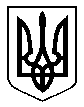 